Муниципальное казённое общеобразовательное учреждение «Перегрузненская средняя школа» Октябрьского муниципального района Волгоградской области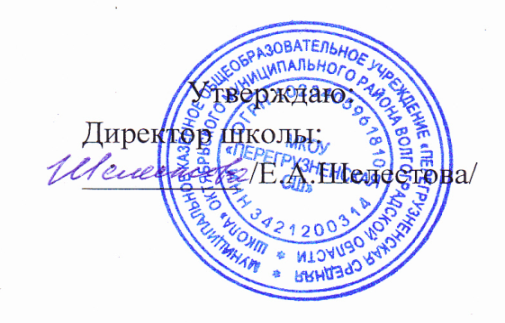 МЕНЮ ШКОЛЬНОЙ СТОЛОВОЙ /завтрак/14.09.2023 г.№ п/пНаименование блюда/энергетическая ценностьОбъем порции (г)5-11  классы5-11  классы5-11  классы1Овощи консервированные (зеленый горошек)-51,36 ккал802Плов из птицы-348,06 ккал2303Хлеб пшеничный-133 ккал504Компот из сухофруктов -81ккал2001-4 классы1-4 классы1-4 классы1Овощи консервированные (зеленый горошек)-38,52 ккал                    602Плов из птицы-302,66 ккал                    2003Хлеб пшеничный-133 ккал504         Компот из сухофруктов -81ккал200ОВЗ1Сок 0,2- 72,96ккал2002Печенье топленое молоко-117ккал30